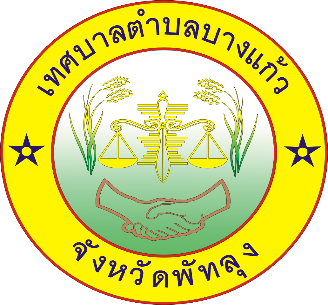 ประชาสัมพันธ์เกี่ยวกับการกระทำอันเป็นการฝ่าฝืนกฎหมายเกี่ยวกับการติดตั้งป้ายโฆษณาหรือสิ่งอื่นใดที่รุกล้ำทางสาธารณะ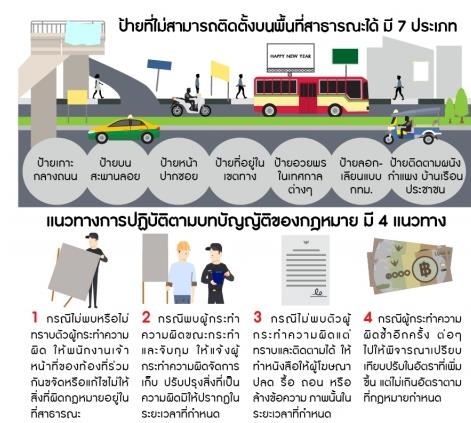 